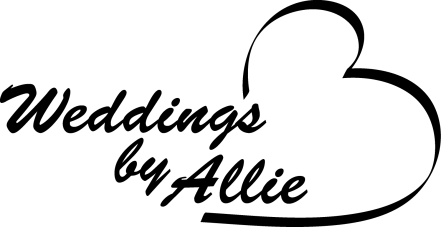 School of Planning & Event InstitutePhase I Baton RougeREGISTRATION FORM SEPTEMBER 2021Date:_______________Name_____________________________________________________Address___________________________________________________City, State, Zip_____________________________________________Home Phone____________________Work Phone________________Cell Phone_________________________________________________         E-Mail Address____________________________________________Please make your check or money order payable to Weddings by Allie andMail your registration fee with this completed form to:Weddings by Allie, LLC12232 Industriplex Blvd.  Suite 9Baton Rouge, LA 70809_____ ($50.00 )  	Hurry! Your $50.00 registration fee is due    ASAP!	______Yes!  Please put me on the payment plan! (other payment plan options are available as well see Payment Plan Options)_____    $249.50 Due Sept. 14, 2021         _____$249.50 Due Oct. 12, 2021If you have any questions, please contact Allie @ 225-485-7340Or e-mail weddingsbyallie@yahoo.comSIGNATURE OF STUDENT_  _______________________________           DATE_______________By signing I agree to make the above payments / no refunds but can make up dates and or take the next session available  For Office Use Only:Registration Paid  ______________________________  Referred by____________________________Class # 37 Payment 1.___________________________ Payment 2. _____________________________                  Payment 3.___________________________ Payment 4. _____________________________